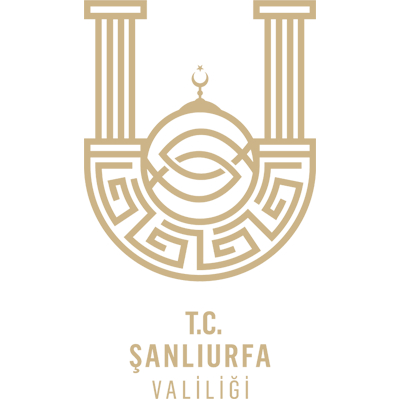 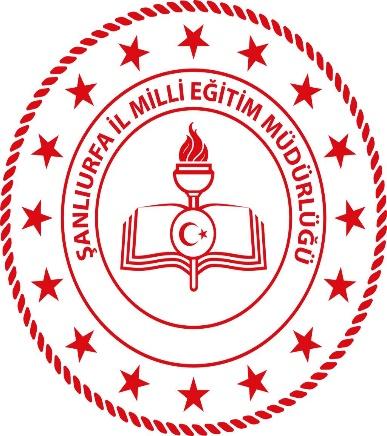 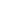 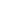 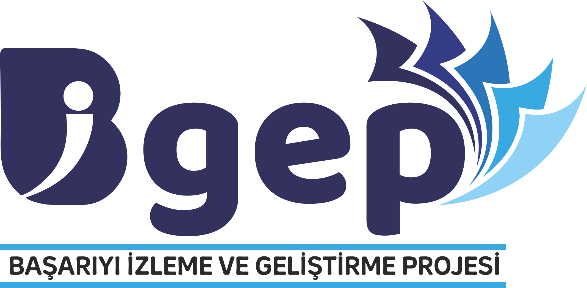 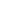 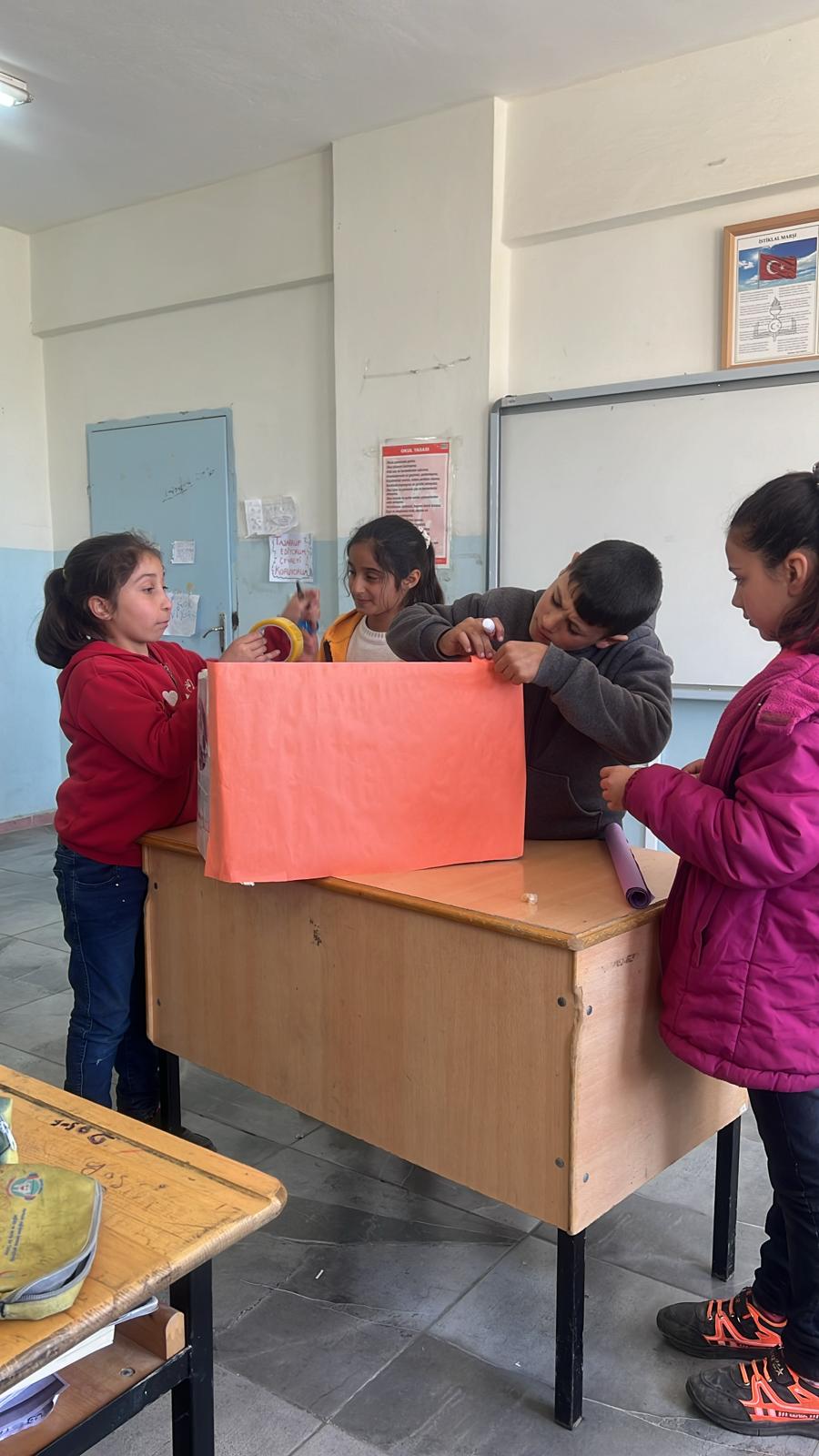 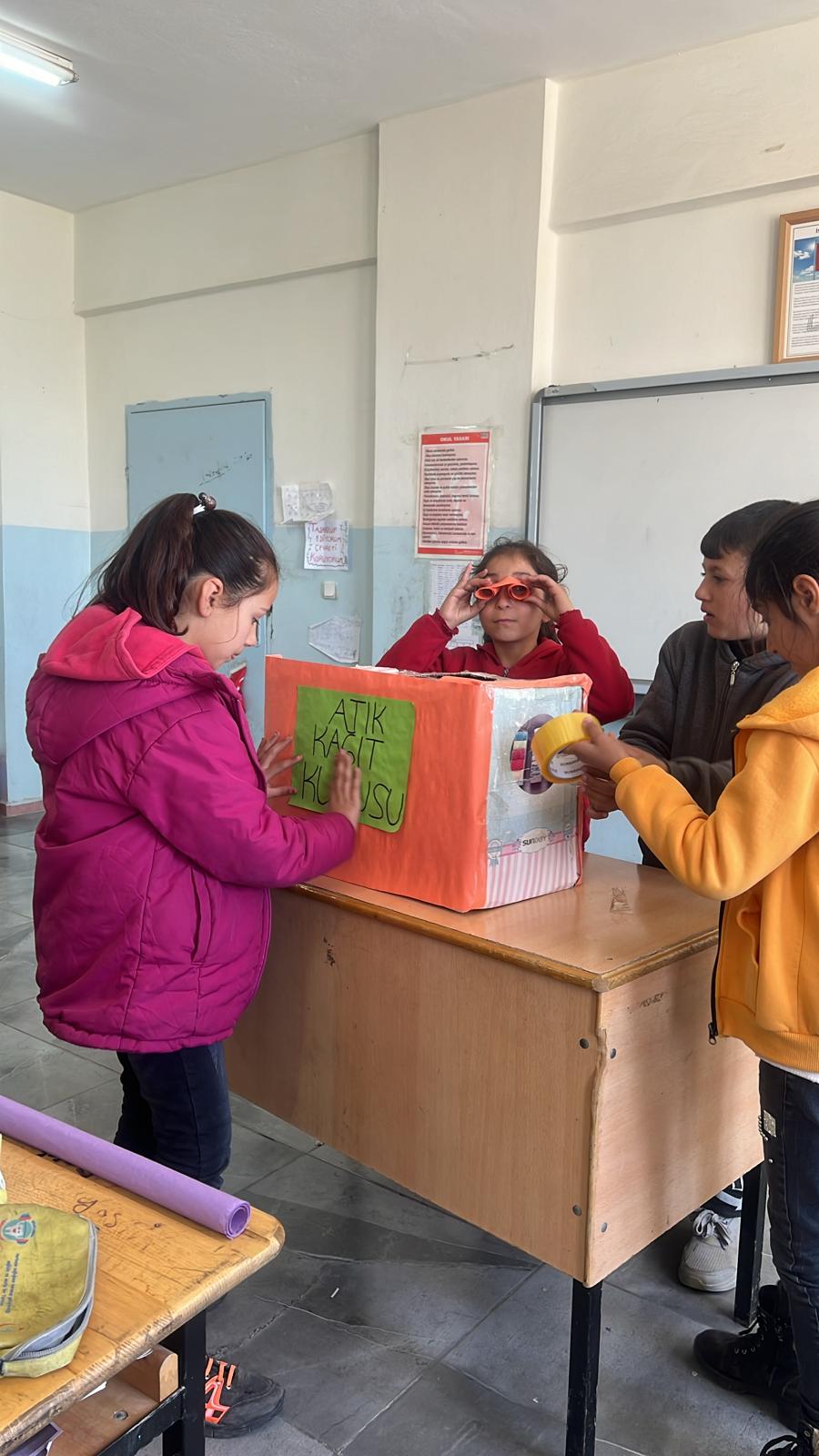 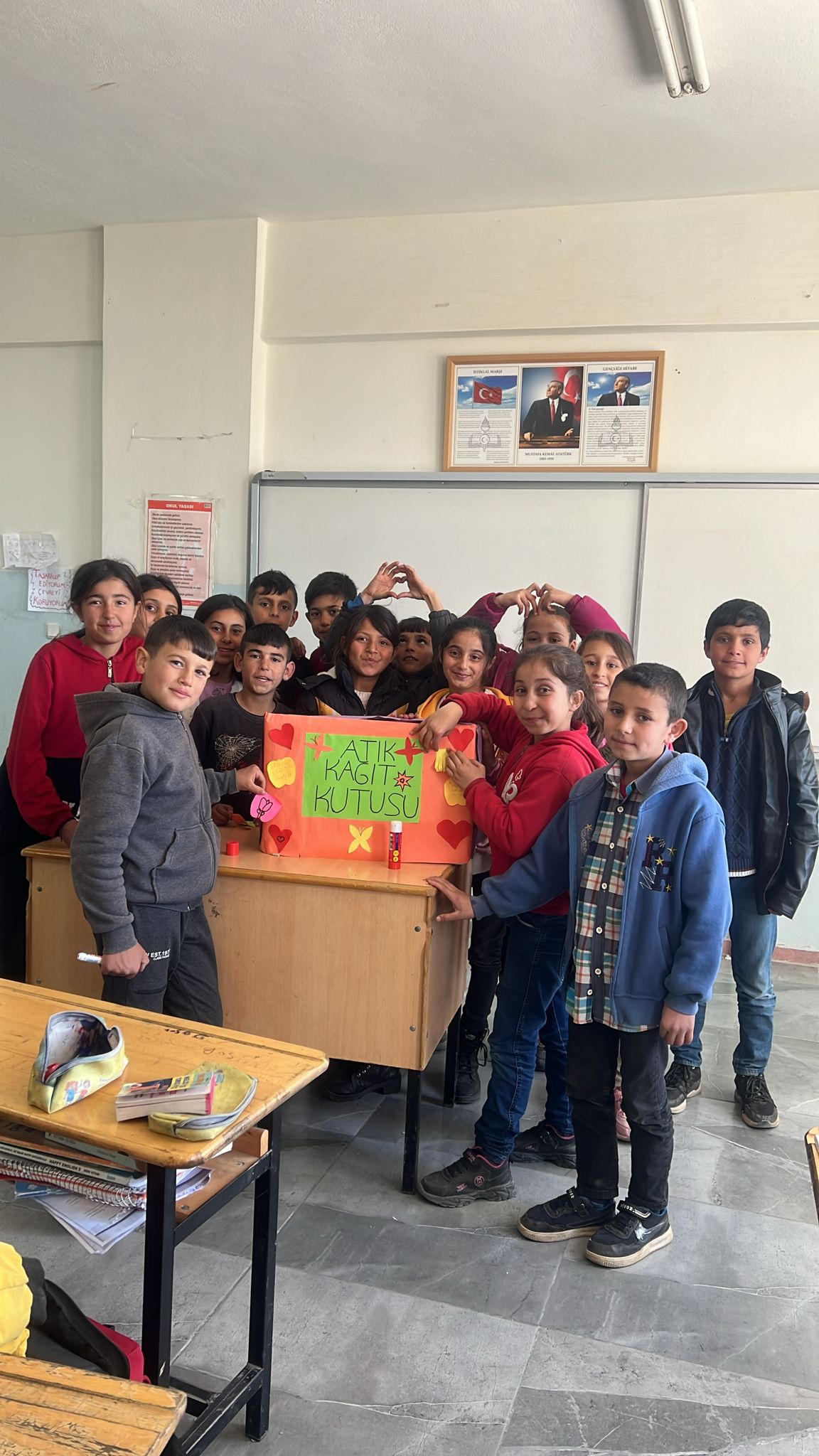 2023-2024 EĞİTİM ÖĞRETİM YILI BAŞARIYI İZLEME VE GELİŞTİRME PROJESİ (BİGEP)İYİ UYGULAMA ÖRNEKLERİ BAŞVURU FORMU2023-2024 EĞİTİM ÖĞRETİM YILI BAŞARIYI İZLEME VE GELİŞTİRME PROJESİ (BİGEP)İYİ UYGULAMA ÖRNEKLERİ BAŞVURU FORMU2023-2024 EĞİTİM ÖĞRETİM YILI BAŞARIYI İZLEME VE GELİŞTİRME PROJESİ (BİGEP)İYİ UYGULAMA ÖRNEKLERİ BAŞVURU FORMU2023-2024 EĞİTİM ÖĞRETİM YILI BAŞARIYI İZLEME VE GELİŞTİRME PROJESİ (BİGEP)İYİ UYGULAMA ÖRNEKLERİ BAŞVURU FORMU2023-2024 EĞİTİM ÖĞRETİM YILI BAŞARIYI İZLEME VE GELİŞTİRME PROJESİ (BİGEP)İYİ UYGULAMA ÖRNEKLERİ BAŞVURU FORMU2023-2024 EĞİTİM ÖĞRETİM YILI BAŞARIYI İZLEME VE GELİŞTİRME PROJESİ (BİGEP)İYİ UYGULAMA ÖRNEKLERİ BAŞVURU FORMU2023-2024 EĞİTİM ÖĞRETİM YILI BAŞARIYI İZLEME VE GELİŞTİRME PROJESİ (BİGEP)İYİ UYGULAMA ÖRNEKLERİ BAŞVURU FORMU2023-2024 EĞİTİM ÖĞRETİM YILI BAŞARIYI İZLEME VE GELİŞTİRME PROJESİ (BİGEP)İYİ UYGULAMA ÖRNEKLERİ BAŞVURU FORMUBaşvuru BilgileriBaşvuru BilgileriBaşvuru BilgileriBaşvuru BilgileriBaşvuru BilgileriBaşvuru BilgileriBaşvuru BilgileriBaşvuru BilgileriİlçeİlçeBİRECİKBİRECİKBİRECİKBİRECİKBİRECİKBİRECİKOkul/ KurumOkul/ KurumHALİL İBRAHİM DEMİR ORTAOKULU HALİL İBRAHİM DEMİR ORTAOKULU HALİL İBRAHİM DEMİR ORTAOKULU HALİL İBRAHİM DEMİR ORTAOKULU HALİL İBRAHİM DEMİR ORTAOKULU HALİL İBRAHİM DEMİR ORTAOKULU Okul MüdürüAdı SoyadıOkul MüdürüAdı SoyadıEKREM ŞAHİNEKREM ŞAHİNEKREM ŞAHİNEKREM ŞAHİNEKREM ŞAHİNEKREM ŞAHİNTelefonTelefon--E-postaE-posta741875birecik@gmail.com741875birecik@gmail.comİyi Uygulamayı Geliştiren ÖğretmenAdı Soyadı  İyi Uygulamayı Geliştiren ÖğretmenAdı Soyadı  ASİYE BAYBARSASİYE BAYBARSASİYE BAYBARSASİYE BAYBARSASİYE BAYBARSASİYE BAYBARSOkul/ KurumOkul/ KurumHALİL İBRAHİM DEMİR ORTAOKULU HALİL İBRAHİM DEMİR ORTAOKULU HALİL İBRAHİM DEMİR ORTAOKULU HALİL İBRAHİM DEMİR ORTAOKULU HALİL İBRAHİM DEMİR ORTAOKULU HALİL İBRAHİM DEMİR ORTAOKULU BranşBranşTÜRKÇE ÖĞRETMENİTÜRKÇE ÖĞRETMENİTÜRKÇE ÖĞRETMENİTÜRKÇE ÖĞRETMENİTÜRKÇE ÖĞRETMENİTÜRKÇE ÖĞRETMENİTelefonTelefon0536884855605368848556E-postaE-postaasiyebaybars23@gmail.comasiyebaybars23@gmail.comUygulamayı Geliştiren Diğer ÖğretmenlerUygulamayı Geliştiren Diğer ÖğretmenlerUygulamayı Geliştiren Diğer ÖğretmenlerUygulamayı Geliştiren Diğer ÖğretmenlerUygulamayı Geliştiren Diğer ÖğretmenlerUygulamayı Geliştiren Diğer ÖğretmenlerUygulamayı Geliştiren Diğer ÖğretmenlerUygulamayı Geliştiren Diğer ÖğretmenlerSıra  Adı Soyadı  Adı Soyadı  OkulOkulBranşBranşTelefon123 Uygulama Bilgileri Uygulama BilgileriA. İyi Uygulamanın AdıGERİ DÖNÜŞTÜRÜYORUZB. İyi Uygulamanın KategorisiAkademik Alanda Uygulanan Çalışmalar,Proje Çalışmaları,Yenilikçi Eğitim – Öğretim Ortamları ve Tasarım Beceri Atölyeleri Alanındaki ÇalışmalarYenilikçi Eğitim – Öğretim Ortamları ve Tasarım Beceri Atölyeleri Alanındaki ÇalışmalarC. İyi Uygulamanın Amacı (En fazla 500 kelime ile açıklayız)Çevreye bıraktığımız atık miktarını azaltmak.
Öğrencilerde tasarruf alışkanlığı kazandırmak.D. İyi Uygulamanın Hedef Kitlesi (En fazla 500 kelime ile açıklayız)(Öğrenciler, Öğretmenler,  Veliler, Okul Yönetimi)ÖğrencilerE. İyi Uygulamanın Paydaşları5.SınıflarF. İyi Uygulamanın Süresi (Ay olarak ifade ediniz)6 ay (Ocak-Haziran Dönemi)G. Uygulamanın Özeti ( En fazla 1000 kelime ile açıklayınız)Geri dönüşüm kaynaklarının olumlu yönde kullanılması çevreye ve ekonomiye büyük katkılar sağlar. Sınıflarımızda en çok karşılaştığımız atık malzemesi kâğıttır. Bunun için öğrencilerimiz kendi sınıflarına ait atık kâğıt kutu oluştururlar.H. İyi Uygulamanın Sonunda Elde Edilen Çıktılar ve Sonuçları (En fazla 500 kelime ile açıklayınız)Çevreye bıraktığımız atık miktarı azalır.
Öğrenciler tasarruf alışkanlığı kazanırlar.İ. Diğer (Eklemek istediğiniz afiş, fotoğraf, link vb. görselleri bu kısma ekleyiniz)